Nutritional Supplement and Immunity Diet during Covid 19Department of Journalism and Mass Communication of St. Albert’s college (Autonomous),Ernakulam observed the World Environment Day on 7 th June 2021 at 2 p.m. The departmentconducted a webinar on the topic, Nutritional Supplements and Immunity Diet during Covid19 by Ms. Swapna Rajeev, Asst. Manager, Department of Nutrition and Dietetics, RenaiMedicity. The webinar began with a prayer by Sara Siju of B.A. Triple Main and Maria LizKeerthana of B.A Triple Main took on the responsibility of emceeing. Asst. Prof. NikithaShaji Thomas, the HoD, welcomed the virtual gathering. Ms. Swapna Rajeev spoke in lengthabout the supplements required to boost our immunity, generally and also in the specificcontext of Covid 19. She presented the facts with charts and pictures and made it acomprehensive information session. The Q &amp; A session after the talk was eventful with theaudience seeking information and clarifying certain misinformation on food habits andvaccination. Ms. Maria Liz Keerthana gave the vote of thanks. The session extended up to3.30 p.m.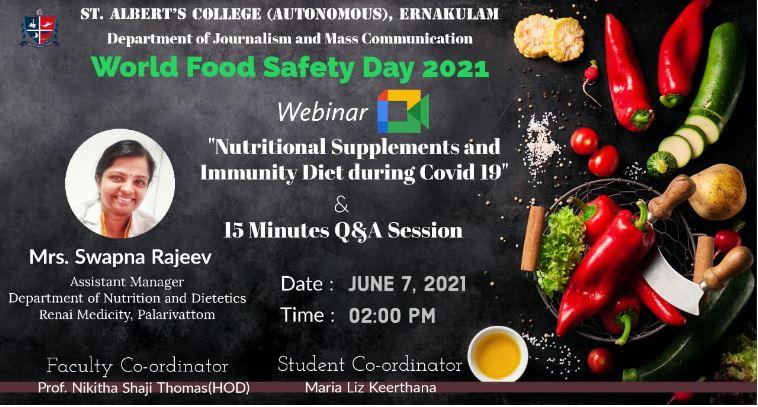 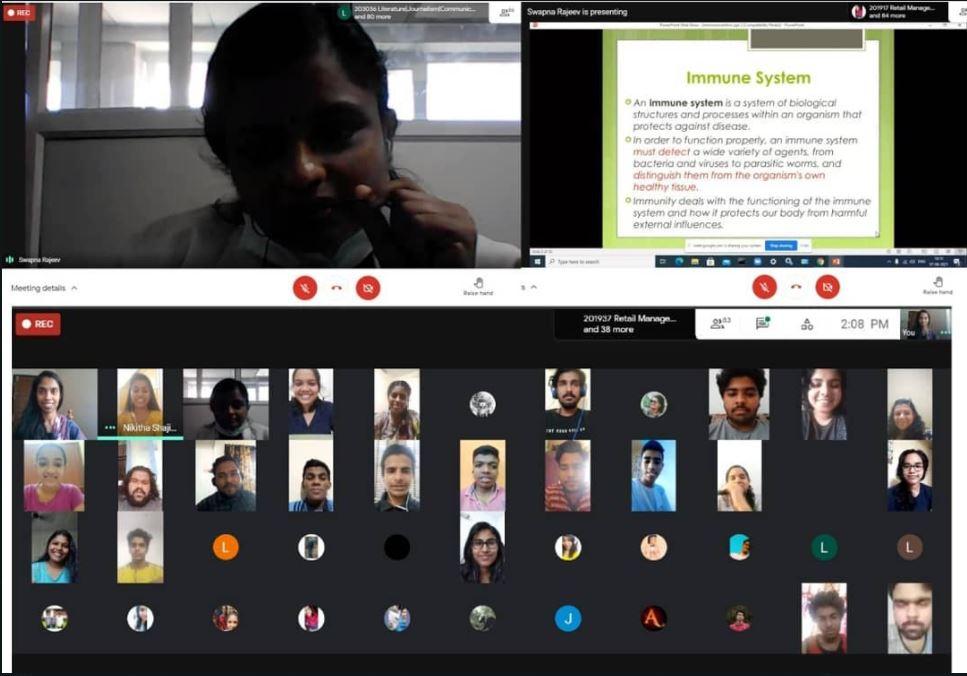 